TOREK, 24.3.2020…..DELO NA DOMUDOBRO JUTRO. VERJETNO SI ŽE POJEDEL/A  ZAJTRK, SE RAZGIBAL/A …SEDAJ PA VESELO NA DELO.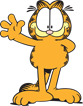 TORKOV  URNIK:SLJ, SLJ, ODS, MAT, DRUSLJ  PRIPRAVI PUŠČICO, ZVEZEK ZA SLJ, BERILO                                                     1.URA SLJZagotovo imaš zelo rad-a ljudske pravljice, saj so v njej shranjena sporočila, ki so povezana z našimi življenjskimi izkušnjami in domišljijo. Letos smo jih že nekaj prebrali in se  učili značilnosti. TVOJI UČNI KORAKI SO SLEDEČI:Korak Preberi spodnje besedilo, da  PONOVIŠ značilnosti LJUDSKE PRAVLJICE. Ljudska pravljica je pravljica z naslednjimi značilnostmi: Avtor ni poznan, prenaša se z ustnim izročilom.Pravljica je srednje dolga po navadi izmišljena zgodba.Kraj in čas sta nedoločena.Pravljice se začenjajo skoraj vedno z istimi ali vsaj podobnimi besedami (nekoč, davno, v prastarih časih…).Pravljični liki nimajo imen ali pa so izmišljena.Nasprotja: dobri-slabi, lepi, blagi, prijazni-slabi, grdi, hudobni.V pravljicah vedno zmaga dobro nad slabim, pravica nad krivico, resnica nad lažjo …Pravljična števila: tri, sedem, devet, deset, dvanajst …Pojavljajo se pravljična bitja (vile, povodni mož) in predmeti (čarobne palice, prstan)Narava je vsemogočna.Konec pravljice večkrat podoben ali enak.KORAKSedaj pa glasno preberi ljudsko pravljico: ZAKAJ TEČE PES ZA ZAJCEM, ki je v berilu, str. 152-154 (beri večkrat, pred vsakim korakom).KORAK Ustno odgovori na vprašanja v berilu, ki sledijo pravljici.  (primerjava junakov)KORAKSLEDIJO ODGOVORI NA VPRAŠANJA….. (Pomagaš si lahko s KOCKO značilnosti LJUDSKE PRAVLJICE. Izreži jo in si jo naredi.)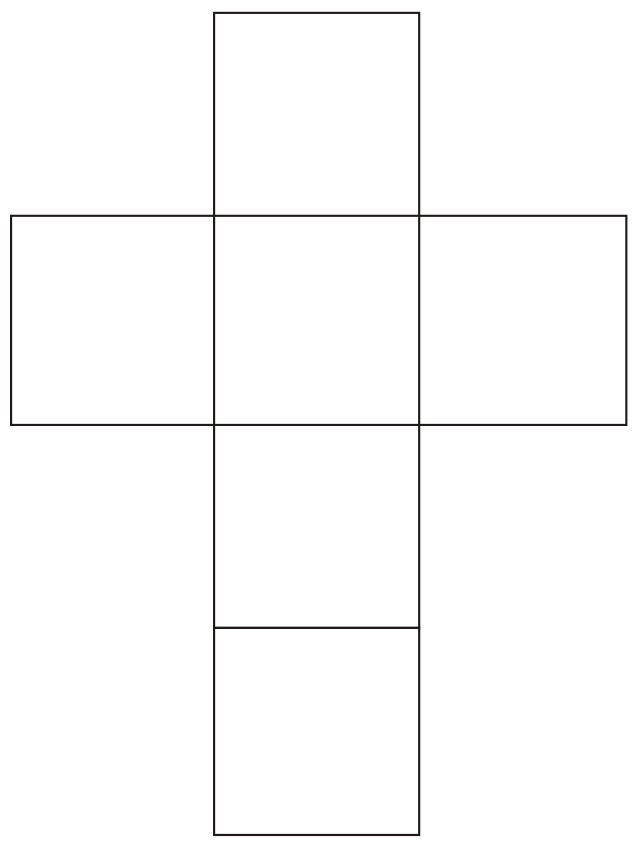 PAVZA…         5.  KORAK                                                                                                                2. URA SLJV ZVEZEK zapiši na novo prazno stran naslov pravljice. Potem zapiši navodilo: Pisno odgovori na vprašanja. KORAKNato pazljivo preberi vprašanje in nanj pisno odgovori. Odgovore označi s številkami. (NE PREPISUJ VPRAŠANJ, PIŠI ODGOVORE V CELIH POVEDIH.)Kje se pravljica dogaja? Poišči besede v besedilu, ki povedo, kje se pravljica dogaja. Kdaj se pravljica dogaja? Poišči besede v besedilu, ki povedo, kdaj se pravljica dogaja. Kdo je glavna oseba- junak/junakinja pravljice? Kakšne lastnosti ima? Katere osebe še nastopajo v pravljici ? Poimenuj jih. Vsaki določi vsaj po eno lastnost. Katero nasprotje se pojavi v tej pravljici? Katera pravljična števila (število) se pojavi? Kje se to v pravljici pojavi?Ali nastopa čudežni predmet? Če je, ga poimenuj.Ali nastopa čarobno bitje? Če je, ga poimenuj.Ali se pojavi v tej pravljici prepoved, ukaz, zapoved,  nasvet? Kaj od tega prepoznaš v pravljici?  Poišči besede, povedi, ki to dokazujejo in jih prepiši v zvezek. Kaj pa kakšna prerokba? Se pojavi? Katera dejanja se ponovijo? Kolikokrat? Opiši.Kako se pravljica konča? Katera lastnost junaka ti je všeč? Zakaj?Katera lastnost junaka ti ni všeč? Zakaj? KORAKTako uspel-a si priti do konca. BRAVO! Še enkrat preglej zapisane odgovore in popravi pravopisne napake. Lahko tudi na glas prebereš staršem, bratu, sestri, mlajšim pa lahko bereš pravljico na glas.  Tako uriš glasno branje. PAVZA…razredna ura: PONOVIMO PROMETNE ZNAKE                               3. ODSPRIPRAVI PUŠČICO, BARVICE, RAVNILO, ZVEZEK ZA PROMET (ALI ZA NIT)PREBERI TABELSKO SLIKO. PROMETNI ZNAKIKadar je v križišču policist, se ravnamo po njegovih navodilih.PONOVI:KATERE VRSTE PROMETNIH ZNAKOV POZNAMO?OPIŠI (OBLIKO, BARVO) PROMETNIH ZNAKOVNAŠTEJ PRIMERE ZA VSAKO VRSTO (VSAJ 5)NARIŠI V ZVEZEK VSAJ SEDEM ZNAKOV IN ZAPIŠI, KAJ POMENIJO.SEDAJ PA SE LAHKO LOTIŠ ŠE VAJ V SPLETNI UČILNICI 4.c "KVIZ-PROMETNI ZNAKI" poišči pri družbi v spletni učilnici ali "VRSTE PROMETNIH ZNAKOV".Lepo se imej…PAVZA…4.URA MATPRIPRAVI PUŠČICO, ZVEZEK ZA MAT  V ZVEZEK NAPIŠI NASLOV:                                                   PONOVIMO (števila do 10 000)Naloge rešuj v zvezek za matematiko.Prepišeš zaporedno številko naloge in rešiš naloge tako, kot ti kaže v že rešenem primeru.Vse to že znaš, zato zmoreš vaje opraviti sam.Ustrezno zapiši manjkajoča števila.1000, 2000, _____, 4000, ______, 6000, 7000, ______, ______, _______10000, 9500, ______, ______, 8000, _______, _______, ______, ______Zapiši s številko, desetiškimi enotami ali z besedo.štiri tisoč sedemsto - ___________________, 	___________________5940 -  ______________________, _____________________________7T 2S 6E - ______________________, __________________________3049 - ___________________________, 	________________________dva tisoč - _______________________,  ___________________________8597 - __________________________, ___________________________Dopolni tabelo.					     4. Nadaljuj zaporedje.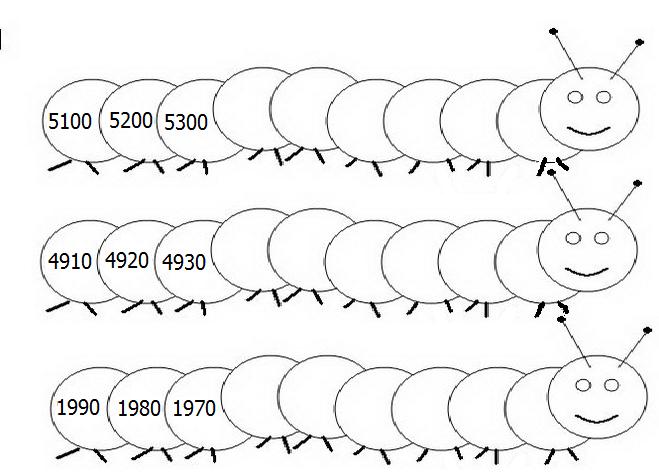 5.Razvrsti števila od najmanjšega do največjega. 2587, 6940, 9761, 4270, 9662, 1330, 7120, 2578_________________________________________________________6.Primerjaj števila po velikosti. Na črtice vpiši znake <, > ali =. 9T6D7E ____ 9670, 	6540 ____ 6450, 	 8T9S _____ 9800,   1Dt ____ 4320, _ 3T2S,	2160 _____ 1T6S7D,    5690 _____ 5609, 	8T2S1E_____82107.Zaokroži števila na desetice in stotice.8. Prepiši  soda števila.PAVZA…5.URA DRURazmišljamo (pogovor s starši)Kdo nam lahko nudi varnost, ljubezen?Zakaj je to za nas pomembno?Kdo skrbi za moje znanje?Zakaj ga potrebujem v življenju?Kaj lahko sam naredim za svoje znanje?Zakaj se nam ne uresničijo vse želje?Kako se počutimo, če se nam želje ne uresničijo?Se kdaj sošolci bahajo?Zakaj se bahajo?Zakaj nas ljudje spoštujejo?PREBERI SI V UČBENIKU DRUŽBA, STR.42,43 O NAŠIH POTREBAH IN ŽELJAH…VZEMI ZVEZEK ZA DRUŽBO, NAPIŠI NASLOVKaj potrebujemo in kaj si želimoNAPIŠI 7 STVARI, KI JIH POTREBUJEŠ IN 3 STVARI, KI SI JIH ŽELIŠ. POTREBE PODČRTAJ Z RUMENO, ŽELJE PA Z MODRO.ZAPIŠI ŠE :Potreba je tisto, kar človek potrebuje za življenje in razvoj.Želja je čustveni občutek, da nekaj potrebujemo, da si nekaj želimo.TO JE ZA DANES VSE! USPELO TI JE!  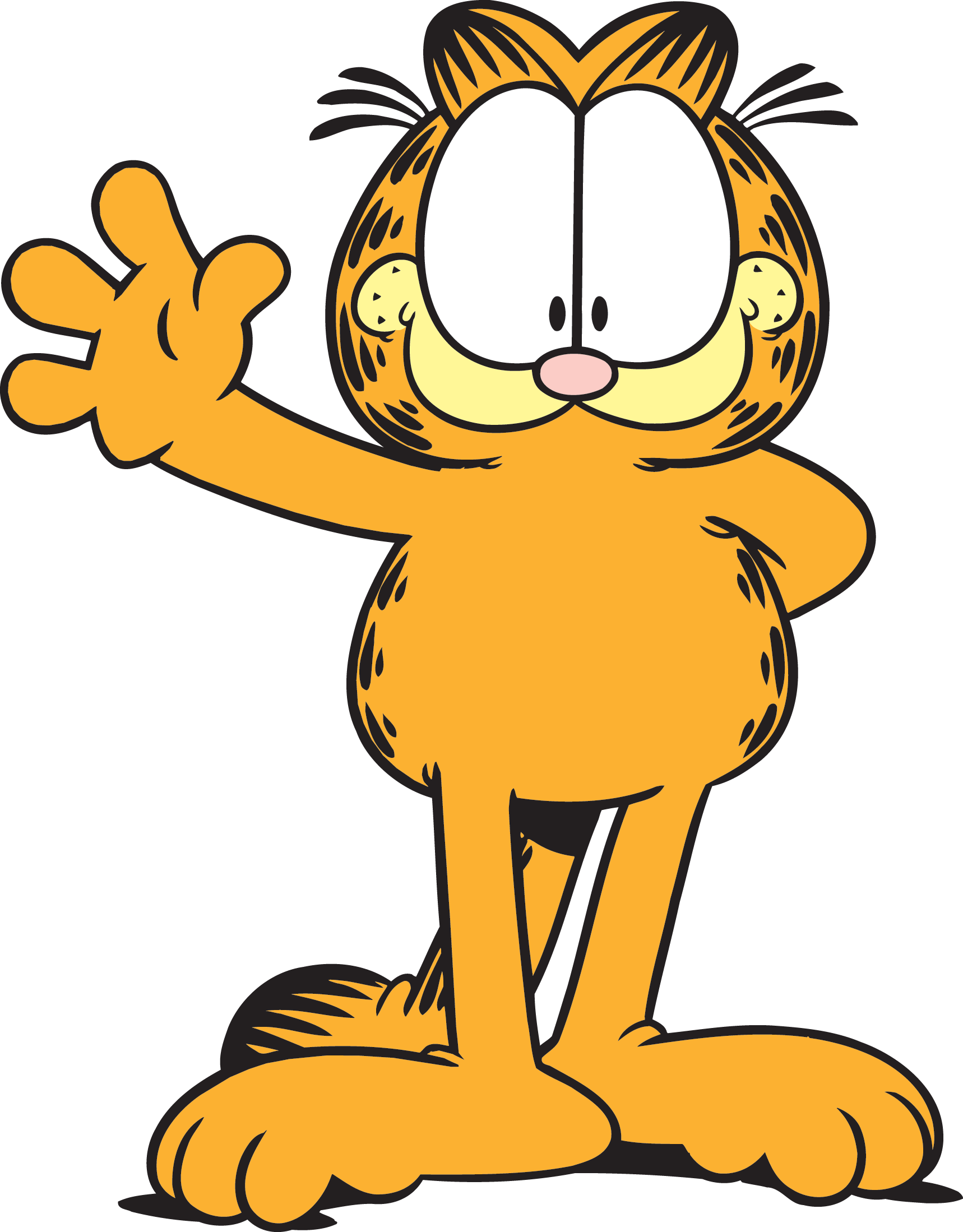 CILJIPREPOZNAM LJUDSKO PRAVLJICO,PREDSTAVIM NEKAJ NJENIH ZNAČILNOSTI;ZNAČILNOSTI LJUDSKE PRAVLJICE POIŠČEM V BESEDILU (POIŠČEM PRIMER- BESEDE, POVEDI, KI TO OPISUJEJO) IN JIH PREPIŠEM V ZVEZEK.PredhodnikŠteviloNaslednik63327900139910003999ŠTEVILOZAOKROŽENO NA DESETICEZAOKROŽENO NA STOTICE4572457046007896359722285559802457899285163084636333254543446791784606271932756800745283246278889